Alles-in-1 jaarplanning regio Midden Schooljaar 2019-2020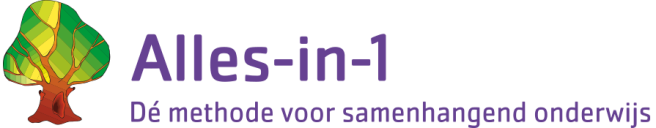 WeeknrDatum Alles-in-1 Groep 4Alles-in-1 Groep 5-8Alles-Apart en 
Alles-in-1 Groep 5-8Bijzonderheden3602 sept1 Waar is het?Project 1 (naar keuze)Alles-Apart week 13709 sepProject 1 (naar keuze)3816 sep3923 sep4030 sepAlles-Apart week 2Kinderboekenweek4107 oktKinderboekenweek4214 okt4321 oktherfstvakantie4428 okt2 Jij en ik!Project 2 (naar keuze)Alles-Apart week 34504 novProject 2 (naar keuze)4611 nov4718 nov4825 nov4902 decAlles-Apart week 4Sinterklaas5009 dec5116 decAlles-Apart week 55223 deckerstvakantie130 deckerstvakantie206 jan3 Wanneer was dat?Project 3 (naar keuze)Alles-Apart week 6 313 janAlles-Apart week 7420 janProject 3 (naar keuze)Cito M527 jan603 feb710 feb817 feb924 febvoorjaarsvakantie1002 mrt4 Hoe werkt het?Project 4 (naar keuze)Alles-Apart week 81109 mrtProject 4 (naar keuze)1216 mrt1323 mrt1430 mrt1506 aprAlles-Apart week 9Goede vrijdag1613 aprAlles-Apart week 10Pasen1720 apr1827 aprmeivakantie1904 mei5 Wat groeit en bloeitProject 5 (naar keuze)Alles-Apart week 112011 meiProject 5 (naar keuze)2118 meiAlles-Apart week 12Hemelvaartsdag2225 mei2301 jun2408 junAlles-Apart week 13Pinksteren2515 junCito E2622 junAlles-Apart week 142729 junAlles-Apart week 152806 jul2913 jul